Zdroje minerálních vod v ČRPodle wikipedie uveď definici pojmu „minerální voda“ a zároveň vysvětli, jak se tato definice změnila pod komerčním tlakem. Uvažuj proč!definice dle normy ČSN:změna pod komerčním tlakem:Stručně vysvětli, jak minerální voda vzniká. Použij učebnici nebo encyklopedii.Práce se vzorky:Každý žák si vyhledá hodnoty na internetu..Napiš si seznam známých minerálních vod a vyplň tabulku. Do mapy ČR zakresli místa čerpání těchto vod. Lze z této mapy něco odvodit?Zdroj: https://commons.wikimedia.org/wiki/File:Czechia_-_outline_map.svg 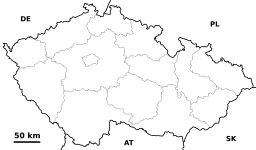 Vytvoř tabulku, ve které porovnáš obsah minerálů v jednotlivých minerálních vodách.Vyber si jednu (libovolnou) složku minerálních vod a osvětli její vliv na zdraví člověka 
a v programu MS Excel (nebo v ruce) vytvoř sloupcový graf, ve kterém porovnáš minerální vody podle obsahu této složky. Zhodnoť vliv nedostatku i nadbytku této složky.Vliv ________ na zdraví člověka (uveď zdroj informací)________________________________________________________________________________________________________________________________________________________________________________________________________________________________________________________________________________________________________________________________________________________________________________________________________________________________________________________________________________________________________________________________________________________________________________________________________________________________________________________________________NázevMísto čerpání1MattoniKyselka (Karlovy Vary)2Bílinská kyselka3Dobrá voda4Hanácká kyselka5Korunní6Magnesia7Ondrášovka8Ondrášovka9Poděbradka10VincentkaMinerální vodaKationty (mg/l)Kationty (mg/l)Kationty (mg/l)Anionty (mg/l)Anionty (mg/l)Anionty (mg/l)Minerální vodaNa+Ca2+Mg2+Cl-F-HCO3-